Билет 13Практическое задание.Партизанское	движение	и	подпольная	борьба	на	оккупированной территории Беларуси в годы Великой Отечественной войны.Используя представленные материалы, ответьте на вопросы (выполните задания):Как назывался орган, созданный для руководства партизанским движением в тылу противника?Какие методы борьбы рекомендовалось использовать партизанам?Приведите примеры проведения «рельсовой войны» в годы Великой Отечественной войны?Приведите три аргумента, подтверждающие вывод: «Партизанское и подпольное движение в тылу противника было важным фактором победы СССР в Великой Отечественной войне».Из Постановления Государственного Комитета Обороны (30 мая 1942 г.)В целях объединения руководства партизанским движением в тылу противника и для дальнейшего развития этого движения создать при Ставке Верховного Главнокомандования Центральный Штаб Партизанского Движения.<…>3. В своей практической деятельности по руководству партизанским движением Центральный Штаб Партизанского Движения должен исходить из того, что основной задачей партизанского движения является дезорганизация тыла противника:а) разрушение коммуникационных линий противника (подрыв мостов, порча железнодорожных путей, устройство крушений поездов, нападение на автомобильный и гужевой транспорт противника);б) разрушение линий связи (телефон, телеграф, радиостанции);в) уничтожение     складов,      боеприпасов,      снаряжения,      горючего и продовольствия;г) нападение на штабы и другие войсковые учреждения в тылу противника;д) уничтожение материальной части на аэродромах противника;е) осведомление частей Красной Армии о расположении, численности и передвижениях войск противника.О партизанском движении на оккупированной территории БССР . (по материалам учебного пособия «История Беларуси. 1917 г. – начало XXI в. 9 класс»)Партизаны установили постоянный контроль над движением поездов на самых крупных железнодорожных магистралях: Брест — Гомель, Минск — Орша, Минск — Бобруйск, Полоцк — Витебск. Партизаны нападали на гарнизоны, охранявшие железнодорожные станции, взрывали железные дороги и мосты, выводили из строя паровозы и вагоны. Накануне начала «рельсовой войны» одной из самых крупных диверсий стал подрыв вражеских эшелонов на станции Осиповичи. Комсомолец Федор Крылович подложил магнитные мины под поезд с топливом. В результате взрыва были полностью уничтожены четыре эшелона, в том числе тот, на котором перевозились новейшие танки «Тигр».Во время «рельсовой войны» совершил подвиг 17-летний подрывник Николай Гойшик. В ходе очередной операции партизанам не удалось заминировать рельсы. Тогда Николай бросился с миной под вражеский эшелон.«Рельсовая война» на оккупированной территории Беларуси (1943‒1944 гг.)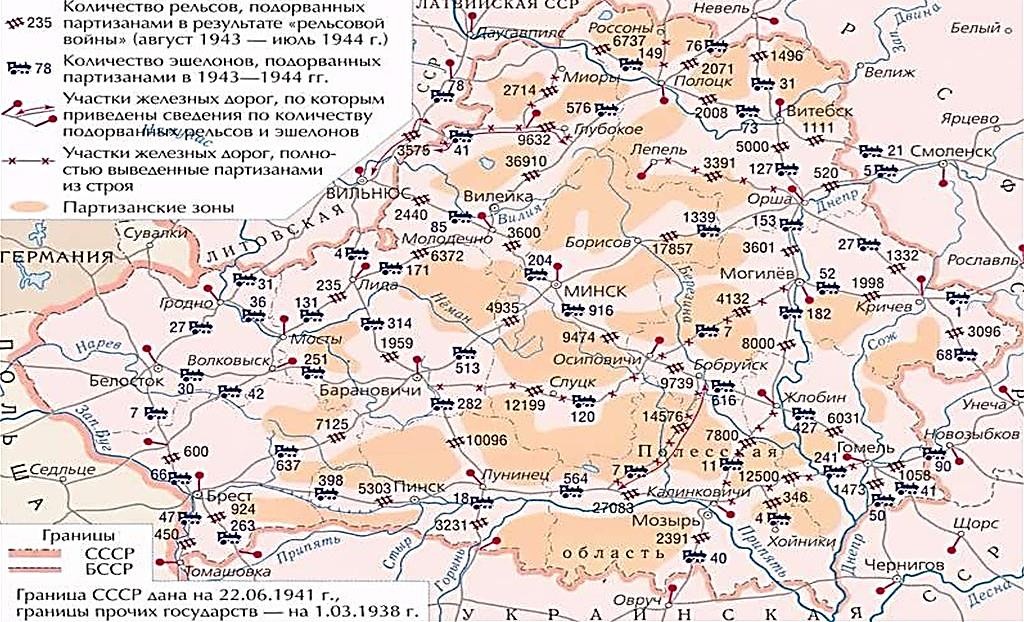 